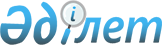 О реорганизации государственного учреждения "Издание "Бастауыш мектеп" Министерства образования и науки Республики КазахстанПостановление Правительства Республики Казахстан от 6 апреля 2001 года N 459

      Правительство Республики Казахстан постановляет: 

      1. Реорганизовать государственное учреждение "Издание "Бастауыш мектеп" Министерства образования и науки Республики Казахстан путем преобразования в закрытое акционерное общество "Бастауыш мектеп" (далее - Общество) со стопроцентным участием государства в его уставном капитале. 

      2. Комитету государственного имущества и приватизации Министерства финансов Республики Казахстан в установленном законодательством Республики Казахстан порядке: 

      1) при утверждении устава определить основным предметом деятельности Общества выполнение редакционных, издательских, рекламных и информационных услуг; 

      2) обеспечить государственную регистрацию Общества в органах юстиции; 

      3) передать Министерству образования и науки Республики Казахстан права владения и пользования государственным пакетом акций Общества; 

      4) принять иные меры по реализации настоящего постановления. 

      3. Внести в некоторые решения Правительства Республики Казахстан следующие дополнения: 

      1) в постановление Правительства Республики Казахстан от 12 апреля 1999 года N 405 P990405_ "О видах государственной собственности на государственные пакеты акций и государственные доли участия в организациях" (САПП Республики Казахстан, 1999 г., N 13, ст.124): 

      в приложении 2 к указанному постановлению: 

      раздел "г.Алматы" дополнить строкой, порядковый номер 123-41, следующего содержания: 

      "123-41 ЗАО "Бастауыш мектеп"; 

      2) в постановление Правительства Республики Казахстан от 27 мая 1999 года N 659 P990659_ "О передаче прав по владению и пользованию государственными пакетами акций и государственными долями в организациях, находящихся в республиканской собственности":      в приложении к указанному постановлению:     раздел "Министерству образования и науки Республики Казахстан" дополнить строкой, порядковый номер 222-5, следующего содержания:     "222-5.    ЗАО "Бастауыш мектеп".     4. Настоящее постановление вступает в силу со дня подписания.     Премьер-Министр   Республики Казахстан    (Специалисты: Цай Л.Г.,                  Мартина Н.А.)     
					© 2012. РГП на ПХВ «Институт законодательства и правовой информации Республики Казахстан» Министерства юстиции Республики Казахстан
				